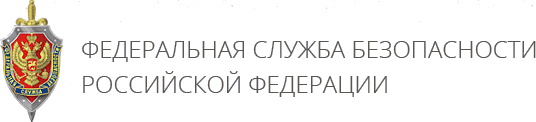 ПАМЯТКАО тактике проведения диверсионно-террористических актов (ДТА)Анализ материалов расследования совершенных на территории Российской Федерации акций террористического характера позволяет выделить наиболее характерные признаки их подготовки. Во всех известных случаях места совершения ДТА предварительно изучались террористами и их пособниками.Типичные признаки подготовки к проведению террористических актов:видео- и фотосъемка объекта;наблюдение (в т.ч. с применением технических средств - биноклей, телескопов);составление схем объекта и путей подхода к нему;попытка получения данных о системе охраны и обороны объекта;поиск возможности приобретения, закупка или наличие взрывчатых веществ (их компонентов), средств взрывания, которые могут использоваться при изготовлении самодельных взрывных устройств (СВУ), а также штатных боеприпасов, включая артиллерийские, и оружия;приобретение партий электронных часов различных систем, приемников (пейджеров) и малогабаритных радиостанций;приобретение автомобилей распространенных моделей отечественного производства (ВАЗ-2101, 2103, 2106), в первую очередь подержанных, без нотариального оформления на право пользования;уклонение от переоформления приобретенных автомобилей в установленном порядке через РЭО ГИБДД;пренебрежительное отношение к техническому состоянию, а особенно внешнему виду приобретаемого автомобиля;установка на автомобилях дублирующих, вспомогательных и временных систем, вызывающих сомнение в их необходимости (топливных, электрооборудования);сбор, закупка различных металлических предметов (гаек, болтов, частей шариковых и роликовых подшипников и т.п.);появление лиц, в поведении которых усматривается изучение обстановки, повышенный и при этом слабомотивированный интерес к определенным аспектам в деятельности объекта возможного проведения террористической акции;выведывание у окружающих сведений о режиме работы объекта, порядке доступа на него;проникновение в подвалы и на чердаки многоэтажных зданий лиц, не имеющих к ним какого-либо отношения;оставление лицом или обнаружение в людных местах бесхозных пакетов, сумок, свертков;наличие на человеке спрятанных под одеждой предметов;высказывания намерений осуществить ДТА;попытки изменения внешности, в том числе с помощью грима, накладных усов, париков, повязок, частая, немотивированная смена верхней одежды, приобретение необходимых аксессуаров для изменения внешности;приобретение, наличие документов с разными установочными данными;предложение выполнить малозначимую работу за солидное вознаграждение: перегона машины, переноса пакета (мешка, свертка и т.д.), передача посылки, в том числе пассажирами железнодорожного или автомобильного транспорта.В тактической модели действий террориста при совершении ДТА с использованием СВУ можно выделить следующие типовые стадии:Проведение разведки объекта.Выбор способа проведения ДТА и исполнителей. При этом в зависимости от целей террористической организации исполнители могут заранее рассчитываться как бросовый материал.Доведение плана операции до исполнителей и дополнительная их психологическая обработка. При этом исполнителям внушается, что акция полностью безопасна.Осуществление расстановки вспомогательных сил, в том числе и для проведения мероприятий по обеспечению отхода, безопасности или ликвидации исполнителя террористической акции.Проведение акции.Арсенал методов, применяемых террористами для совершенствования ДТА очень широк:закладка самодельных взрывных устройств в автомобили, подвалы домов или квартиры;установка фугасов, закамуфлированных под элементы дорожного покрытия или ограждения;террористы-смертники, которые могут использоваться в качестве водителей транспортных средств, начиненных взрывчаткой, или сами могут быть носителями СВУ;-захват самолета с целью тарана объектов;использование плавательных и летательных средств.При закладке фугасов в первую очередь рассматриваются: маскировка под дорожно-ремонтные работы, деятельность рабочих-озеленителей и т.п. Закладка СВУ производится в канализационные люки и под дорожное покрытие. 

Из материалов расследований ДТА отмечаются варианты способов размещения СВУ: "пояс шахида" (на груди, на бедре, на талии, в т.ч. имитируя беременность) в камуфлированном изделии (например, дамская сумка; видеокамера; барсетка, дипломат). 

За последнее время для совершения террористических акций в метрополитенах НВФ предпочитают использование боевиков-смертников, которых они относят к "оружию стратегического назначения". Смертники - это, в большинстве случаев, молодые мужчины и женщины 20-35 лет. На задание смертников, как правило, посылают парами (один - исполнитель, второй -контролер). Если у исполнителя что-то не получится или передумает умирать, то контролер должен исполнителя ликвидировать. Уничтожение смертника планируется и в том случае, если он не сможет проникнуть на охраняемый объект. В этом случае уничтожение смертника осуществляется путем подрыва носимых им взрывных устройств с помощью дистанционного устройства. Их использование дает огромное преимущество поскольку: во-первых, такие акции почти всегда приводят к многочисленным жертвам; во-вторых, они всегда попадают в фокус СМИ, что рекламирует их решимость к самопожертвованию; в-третьих, применение тактики самоубийств гарантирует, что атака состоится в наиболее подходящий момент, с конкретным выбором цели для ее взрыва (уничтожения); в-четвертых, нет нужды готовить пути отхода; в-пятых, нет опасений, что исполнитель попадет в руки правосудия и выдаст организаторов.Практика показывает, что на территории Российской Федерации террористы не идут на совершение ДТА в ярко выраженной национальной одежде. Главная задача боевиков - раствориться в толпе и ничем не привлекать к себе внимание. Характерная черта нескольких резонансных террористических акций, совершенных террористами-смертниками в летнее время - одежда не соответствующая погоде, просторная, призванная скрыть "пояс шахида".Особенности поведения при проживании террористов на квартирах:проживают, практически не выходя из помещения (запрещено общаться с соседями, даже если они сами захотят вступить в контакт);в квартирах не заметны следы бытового пребывания, отсутствует музыка, звуки работающего телевизора, не слышны бытовые разговоры, звуки хозяйственной деятельности. Мусор могут выносить другие люди, которые приносят еду, или обитатели квартиры ночью;отсутствие косметики у женщин, кроме средств окрашивания волос;наличие характерных продуктов питания, предназначенных специально для мусульман. В идеале смертник не должен питаться "нечистой" едой, продукты должны быть приобретены только в специальных местах.Для решения задач по предупреждению и недопущению террористических акций с использованием различных средств подрыва, в том числе СВУ, важное значение приобретает изучение и анализ тактики террористов, стандартных моделей их действий в различных условиях.Большую роль в предотвращении террористических актов могут сыграть действия, как общественных организаций, так и простых граждан. Анализ проведения крупномасштабных актов свидетельствует о том, что своевременное реагирование гражданами на признаки террористической деятельности могло бы существенно повысить возможности органов безопасности и правоохранительных органов по выявлению и предотвращению актов терроризма. При этом необходимо предостеречь граждан от попыток самостоятельного изучения подозрительных предметов (например, брошенные машины, сумки, пакеты и т.п.). В случае обнаружения необходимо незамедлительно обращаться в соответствующие органы. Только совместными усилиями органов государственной власти, общественных организаций и всего гражданского общества можно пресечь преступные устремления главарей террористических организаций. 
Если вам стало известно о готовящемся или совершенном преступлении, немедленно сообщите об этом в органы ФСБ или МВД.Телефон доверия ФСБ России:для междугородних звонков 8 (495) 224-22-22для международных звонков +7 (495) 224-22-22логический номер 8-800-224-22-22для СМС сообщений 8-916-240-24-84Подробнее...Телефон доверия ФСБ России является средством прямой связи граждан с органами федеральной службы безопасности, используемым для сообщения информации (в том числе анонимно):о подготавливаемых, совершаемых или совершенных противоправных деяниях, дознание и предварительное следствие по которым отнесены законодательством Российской Федерации к ведению органов федеральной службы, о лицах, их подготавливающих, совершающих или совершивших;о событиях или действиях, создающих угрозу национальной безопасности, а также по другим вопросам, рассмотрение которых отнесено к компетенции органов федеральной службы безопасности.Для ФСБ России важна любая информация, которая поможет выявить и пресечь деятельность иностранных спецслужб, предотвратить террористические акты, выявить преступления коррупционной направленности, обеспечить безопасность государства и его граждан.Официальный сайт ФСБ: http://www.fsb.ru